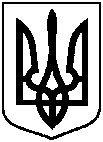 СУМСЬКА МІСЬКА ВІЙСЬКОВА АДМІНІСТРАЦІЯ СУМСЬКОГО РАЙОНУ СУМСЬКОЇ ОБЛАСТІНАКАЗ11.04.2024                                            м. Суми                                   № 164 – СМРРозглянувши в порядку адміністративного провадження звернення Приватного виробничо-комерційного малого підприємства «Агро» () від 25.01.2024 р. № 1343473 та від 30.01.2024 № 531/03.02-07 стосовно надання дозволу на розроблення технічної документації із землеустрою щодо відведення земельної ділянки за адресою:  м. Суми, проспект Свободи, орієнтовною площею 0,5209 га, для будівництва та обслуговування інших будівель громадської забудови (під розміщеною автостоянкою № 5 «Зарічна») та документи (ситуаційний план (2 арк.), кадастровий план земельної ділянки (2 арк.), договір купівлі-продажу автостоянки, витяг з Державного реєстру речових прав на нерухоме майно про реєстрацію права власності, акт прийому-передачі автостоянки № 5 «Зарічна»)  було встановлено невідповідність вимогам законів та прийнятих відповідно до них нормативно-правових актів, а саме: - статті 25 Закону України «Про землеустрій»: вид документації із землеустрою, зазначений заявником у зверненні, не відповідає видам документацій із землеустрою;- статті 791 Земельного кодексу України: земельна ділянка знаходиться в межах сформованих земельних ділянок з кадастровими номерами та площами: 5910136300:05:001:0136, площею 0,2670 га; 5910136300:05:001:0137, площею 0,2455 га; 5910136300:05:001:0135, площею 0,0084 га;- статті 116 Земельного кодексу України: земельні ділянки з кадастровими номерами та площами: 5910136300:05:001:0136, площею 0,2670 га; 5910136300:05:001:0137, площею 0,2455 га; 5910136300:05:001:0135, площею 0,0084 га перебувають у користуванні юридичної особи;- статті 134 Земельного кодексу України: передача в оренду земельних ділянок вільних від забудови, що перебувають у комунальній власності, здійснюється на конкурентних засадах, за результатами проведення земельних торгів.Враховуючи вищенаведене, відповідно до статей 791, 116, 123, 134 Земельного кодексу України, статті 25 Закону України «Про землеустрій», статей 70, 71, 72, 74, 80 Закону України «Про адміністративну процедуру», враховуючи рекомендації постійної комісії з питань архітектури, містобудування, регулювання земельних відносин, природокористування та екології Сумської міської ради (протокол від 19 березня 2024 року № 80), керуючись пунктом 26 частини другої та пунктом 8 частини шостої статті 15 Закону України «Про правовий режим воєнного стану»НАКАЗУЮ:1. Відмовити Приватному виробничо-комерційному малому підприємству «Агро» () у наданні дозволу на розроблення технічної документації із землеустрою щодо відведення земельної ділянки за адресою: м. Суми,                             проспект Свободи, орієнтовною площею 0,5209 га, для будівництва та обслуговування інших будівель громадської забудови (під розміщеною автостоянкою № 5 «Зарічна»).2. Наказ набирає чинності з дня доведення його до відома заявника шляхом його вручення.3. Наказ може бути оскаржений в порядку, визначеному Розділом VI Закону України «Про адміністративну процедуру» протягом тридцяти календарних днів з дня доведення його до відома особи, яка була учасником адміністративного провадження щодо прийняття зазначеного акта, або до місцевого адміністративного суду у порядку і строки, визначені Кодексом адміністративного судочинства України.4. Управлінню «Центр надання адміністративних послуг у м. Суми» Сумської міської ради (СТРИЖОВА Алла) забезпечити доведення до відома заявника наказу у спосіб, зазначений у пункті 2.Начальник                                                                               Олексій ДРОЗДЕНКОПро відмову Приватному виробничо-комерційному малому підприємству «Агро» у наданні дозволу на розроблення технічної документації із землеустрою щодо відведення земельної ділянки за адресою:                    м. Суми, проспект Свободи, орієнтовною площею 0,5209 га 